УКРАЇНАНАКАЗ ДИРЕКТОРАДЕПАРТАМЕНТУ ОСВІТИ І НАУКИ
КІРОВОГРАДСЬКОЇ ОБЛАСНОЇ ДЕРЖАВНОЇ АДМІНІСТРАЦІЇм. Кіровоград27.08.2014											№ 324Про підсумки проведення обласного ярмарку педагогічних ідей «Інформаційно-комунікаційна компетентність педагогів як умова забезпечення якісної освіти»На виконання наказу директора департаменту освіти і науки Кіровоградської обласної державної адміністрації від 12.03.2014 р. № 112 «Про проведення обласного ярмарку педагогічних ідей «Інформаційно-комунікаційна компетентність педагогів як умова забезпечення якісної освіти» з 2 по 30 червня 2014 року відбувся дистанційний етап обласного ярмарку педагогічних ідей.Захід було проведено з метою підтримки, стимулювання, акумулювання та популяризації педагогічної творчості освітян області, які займаються освоєнням і ефективним впровадженням інформаційно-комунікаційних технологій в управлінській діяльності, педагогічній практиці.Обласний ярмарок  педагогічних ідей проводився  за номінаціями:Інформаційно-комунікаційні технології в управлінні освітою та методичній роботі – 23 учасники.Проектування дистанційного супроводу освітньої діяльності – 
6 учасників.Особливості використання хмарних технологій та соціальних сервісів Веб.2.0 – 15 учасників.Можливості застосування електронних освітніх ресурсів у навчально-виховному процесі – 59 учасників.Методичні аспекти розробки власних електронних освітніх ресурсів – 
7 учасників.На ярмарок було подано 110 конкурсних робіт, які розміщені на сайті http://konf.koippo.kr.ua/. Зокрема, представлено персональні сайти методистів, навчальних закладів, їх керівників, навчально-методичні посібники, розробки уроків та виховних заходів, дидактичні та наочні матеріали, збірки, соціальні 2проекти, реалізовані учнями в програмі Intel «Шлях до успіху». Експоновано комп’ютерні програми, мультимедійні презентації, матеріали з досвіду роботи, електронні навчально-методичні посібники, матеріали на допомогу вчителю тощо. Розглянувши представлені матеріали, експертна рада, відповідно до затверджених критеріїв та показників оцінювання, визначила лауреатів обласного ярмарку педагогічних ідей «Інформаційно-комунікаційна компетентність педагогів як умова забезпечення якісної освіти».На підставі подання експертної радиНАКАЗУЮ:1. Відзначити лауреатів обласного ярмарку педагогічних ідей «Інформаційно-комунікаційна компетентність педагогів як умова забезпечення якісної освіти» та нагородити дипломами департаменту освіти і науки облдержадміністрації згідно з додатком.2. Керівникам органів управління освітою райдержадміністрацій (міських рад) проаналізувати результати участі педагогів у обласному ярмарку педагогічних ідей.3. Контроль за виконанням наказу покласти на заступника директора департаменту освіти і науки облдержадміністрації Олійник А.В.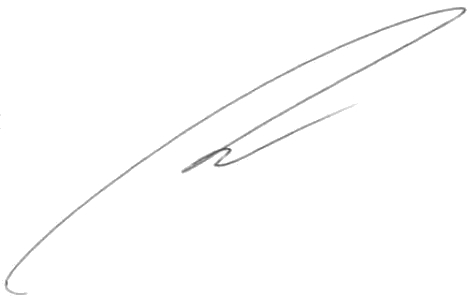 Директор департаменту			  Е. ЛещенкоДодаток до наказу директора департаменту  освіти і науки облдержадміністрації27.08. 2014      № 324ЛАУРЕАТИ обласного ярмарку педагогічних ідей «Інформаційно-комунікаційна компетентність педагогів як умова забезпечення якісної освіти»Номінація «Інформаційно-комунікаційні технології в управлінні освітою та методичній роботі»Номінація «Можливості застосування електронних освітніх ресурсів у навчально-виховному процесі»Номінація «Методичні аспекти розробки власних електронних освітніх ресурсів»Даценко Олександр Васильовичметодист методичного кабінету відділу освіти Олександрійської районної державної адміністраціїПахолівецькаМарцеліна Володимирівнадиректор центру методичної та соціально-психологічної служби управління освіти Кіровоградської міської радиОшегаЗоя Семенівнаметодист методичного кабінету відділу освіти Петрівської районної державної адміністрації Кіровоградської областіНомінація «Особливості використання хмарних технологій та соціальних сервісів Веб.2.0»2Продовження додаткаБузько Вікторія Леонідівнаучитель фізики комунального закладу "Навчально-виховне об’єднання № 6 "Спеціалізована загальноосвітня школа I - III ступенів, центр естетичного виховання "Натхнення" Кіровоградської міської ради Кіровоградської області"Кваша Наталія Вікторівнаучитель математики та інформатики Мартоніської загальноосвітньої школи I-III ступенів Новомиргородської районної ради Кіровоградської областіМітленко Лариса Олександрівназаступник директора з виховної роботи, учитель фізики та інформатики Новопразького навчально-виховного комплексу Олександрійської районної ради Кіровоградської областіБібік Наталія Станіславівнаучитель історії навчально-виховного комплексу "Бобринецька гімназія - загальноосвітня школа 
I-III ступенів № 1" Бобринецької районної ради Кіровоградської областіГичко Олександр Миколайовичучитель історії навчально-виховного комплексу "Бобринецька гімназія - загальноосвітня школа 
I-III ступенів №1" Бобринецької районної ради Кіровоградської областіГончарук Віталій Дмитровичучитель хімії та інформатики Новостародубської загальноосвітньої школи I-III ступенів Петрівської районної ради Кіровоградської областіРізанов Микола Станіславович учитель історії навчально-виховного комплексу "Бобринецька гімназія - загальноосвітня школа 
I-III ступенів № 1" Бобринецької районної ради Кіровоградської області